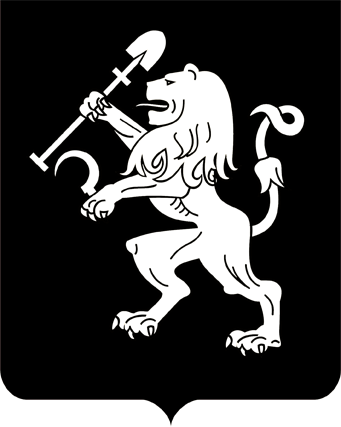 АДМИНИСТРАЦИЯ ГОРОДА КРАСНОЯРСКАПОСТАНОВЛЕНИЕО внесении измененийв постановление администрациигорода от 27.11.2012 № 595В целях оптимизации схемы размещения нестационарных торговых объектов на территории города Красноярска, в соответствии с приказом министерства сельского хозяйства и торговли Красноярского края от 27.09.2018 № 555-о «Об установлении Порядка разработки и утверждения схемы размещения нестационарных торговых объектов органами местного самоуправления муниципальных образований Красноярского края», руководствуясь статьями 7, 41, 58, 59 Устава города                Красноярска, ПОСТАНОВЛЯЮ:1. Внести в таблицу приложения к постановлению администрации города от 27.11.2012 № 595 «Об утверждении схемы размещения нестационарных торговых объектов на территории города Красноярска» следующие изменения:1) графу 12 строк с номером объекта схемы размещения неста-ционарных торговых объектов на территории города Красноярска                      (далее – строка) 3134, 5730 изложить в следующей редакции:                «до 01.01.2025»;2) графу 12 строк 3617, 4570 изложить в следующей редакции:  «до 01.07.2030»;3) в строке 4882:в графе 3 слово «Киоск» заменить словом «Павильон»;в графе 6 цифры «9,66» заменить цифрами «20,0»;в графе 7 цифры «9,66» заменить цифрами «20,0»;графу 12 изложить в следующей редакции: «до 01.01.2031»;4) в строке 5401:в графе 6 цифры «8,0» заменить цифрами «48,0»;в графе 7 цифры «8,0» заменить цифрами «48,0»;5) графу 12 строки 5638 изложить в следующей редакции:              «до 01.01.2027»;6) в строке 5661:в графе 3 слово «Киоск» заменить словом «Павильон»;в графе 6 цифры «7,6» заменить цифрами «35,0»;в графе 7 цифры «7,6» заменить цифрами «35,0»;графу 12 изложить в следующей редакции: «до 01.01.2025»;7) в строке 5570:в графе 3 слово «Киоск» заменить словом «Павильон»;в графе 6 цифры «7,6» заменить цифрами «48,0»;в графе 7 цифры «7,6» заменить цифрами «48,0»;графу 12 изложить в следующей редакции: «до 01.01.2031»;8) в строке 5710: графе 3 слово «Киоск» заменить словом «Павильон»;графу 12 изложить в следующей редакции: «до 01.01.2025»;9) в строке 5720:в графе 3 слово «Павильон» заменить словами «Комплекс временных объектов»;в графе 6 цифры «24,0» заменить цифрами «100,0»;в графе 7 цифры «24,0» заменить цифрами «100,0»;графу 12 изложить в следующей редакции: «до 01.07.2030»;10) в строке 5732:в графе 3 слово «Павильон» заменить словами «Комплекс временных объектов»;в графе 6 цифры «31,37» заменить цифрами «140,0»;в графе 7 цифры «31,37» заменить цифрами «140,0»;11) в строке 5742:в графе 3 слово «Киоск» заменить словом «Павильон»;в графе 6 цифры «12,4» заменить цифрами «25,0»;в графе 7 цифры «12,4» заменить цифрами «25,0»;графу 12 изложить в следующей редакции: «до 01.07.2030»;12) в строке 5769:в графе 3 слово «Павильон» заменить словами «Комплекс временных объектов»;в графе 6 цифры «8,0» заменить цифрами «240,0»;в графе 7 цифры «8,0» заменить цифрами «240,0»;13) в строке 5770:в графе 3 слово «Павильон» заменить словами «Комплекс временных объектов»;в графе 6 цифры «8,0» заменить цифрами «240,0»;в графе 7 цифры «8,0» заменить цифрами «240,0»;14) в строке 5801:в графе 3 слово «Киоск» заменить словами «Комплекс временных объектов»;в графе 6 цифры «9,43» заменить цифрами «80,0»;в графе 7 цифры «9,43» заменить цифрами «80,0»;графу 12 изложить в следующей редакции: «до 01.01.2031»;15) в строке 5802:в графе 3 слово «Киоск» заменить словами «Комплекс временных объектов»;в графе 6 цифры «5,06» заменить цифрами «60,0»;в графе 7 цифры «5,06» заменить цифрами «60,0»;графу 12 изложить в следующей редакции: «до 01.01.2031»;16) в строке 5812:в графе 3 слово «Павильон» заменить словами «Комплекс временных объектов»;в графе 6 цифры «35,0» заменить цифрами «90,0»;в графе 7 цифры «35,0» заменить цифрами «90,0»;графу 12 изложить в следующей редакции: «до 01.01.2031»;17) в строке 5814:в графе 3 слово «Киоск» заменить словами «Комплекс временных объектов»;в графе 6 цифры «7,35» заменить цифрами «120,0»;в графе 7 цифры «7,35» заменить цифрами «120,0»;графу 12 изложить в следующей редакции: «до 01.01.2031»;18) в строке 5815:в графе 3 слово «Киоск» заменить словами «Комплекс временных объектов»;в графе 6 цифры «7,38» заменить цифрами «72,0»;в графе 7 цифры «7,38» заменить цифрами «72,0»;графу 12 изложить в следующей редакции: «до 01.01.2031»;19) в строке 5829:в графе 3 слово «Киоск» заменить словом «Павильон»;в графе 6 цифры «5,05» заменить цифрами «14,0»;в графе 7 цифры «5,05» заменить цифрами «14,0»;графу 12 изложить в следующей редакции: «до 01.01.2031»;20) в строке 5857:в графе 3 слово «Киоск» заменить словами «Комплекс временных объектов»;в графе 6 цифры «13,44» заменить цифрами «171,0»;в графе 7 цифры «13,44» заменить цифрами «171,0»;графу 12 изложить в следующей редакции: «до 01.01.2031»;21) в строке 5858:в графе 3 слово «Павильон» заменить словами «Комплекс временных объектов»;в графе 6 цифры «20,8» заменить цифрами «171,0»;в графе 7 цифры «20,8» заменить цифрами «171,0»;графу 12 изложить в следующей редакции: «до 01.01.2031»;22) в строке 5859:в графе 3 слово «Павильон» заменить словами «Комплекс временных объектов»;в графе 6 цифры «22,0» заменить цифрами «84,0»;в графе 7 цифры «22,0» заменить цифрами «84,0»;графу 12 изложить в следующей редакции: «до 01.01.2031»;23) в строке 5882:в графе 6 цифры «53,27» заменить цифрами «22,7»;в графе 7 цифры «53,27» заменить цифрами «22,7»;24) строки 2119, 4346, 4524, 5490, 5491, 5492, 5494, 5890 таблицы признать утратившими силу;25) дополнить строками 5908–5937 в редакции согласно приложению к настоящему постановлению.2. Департаменту градостроительства администрации города в десятидневный срок с даты официального опубликования настоящего постановления направить изменения в схему размещения нестационарных торговых объектов на территории города Красноярска в министерство сельского хозяйства и торговли Красноярского края.3. Настоящее постановление опубликовать в газете «Городские новости» и разместить на официальном сайте администрации города.Глава города                                                                               В.А. ЛогиновПриложение к постановлениюадминистрации городаот ____________ № _________26.04.2024№ 388№ объекта схемы размещения нестационарных торговых объектов на территории города КрасноярскаТип нестационарных торговых объектовАдресный ориентир расположения нестационарных торговых объектовКоличество нестационарных торговых объектов по каждому адресному ориентиру, шт.Площадь земельного участка, здания, строения, сооружения или их части, занимаемая нестационарным торговым объектом, кв. мПлощадь торго-вого объекта, кв. мВид реализуемой нестационарным торговым объектом продукцииСпециализация нестационарного торгового объектаИнформация о собственнике земельного участка, здания, сооружения, на котором расположен нестационарный торговый объектИнформация об использовании нестационарного торгового объекта субъектами малого или среднего предпринимательства, осуществляющими торговую деятельностьПериод размещения нестационарных торговых объектов23456789101112«5908Павильонул. 9 Мая, 46130,030,0продовольственные товары/непродовольственные товары -неразграниченная государственная собственностьсубъект малого или среднего предпринимательствадо 01.01.20315909Павильонб-р Солнечный, 1г169,8369,83продовольственные товары/непродовольственные товары -неразграниченная государственная собственностьсубъект малого или среднего предпринимательствадо 01.01.20315910Киоскул. Горько-го, 5317,867,86продовольственные товары/непродовольственные товары -муниципальная собственностьсубъект малого или среднего предпринимательствадо 01.01.20315911Павильонул. Пограничников, 115/1115,615,6продовольственные товары/непродовольственные товары -муниципальная собственностьсубъект малого или среднего предпринимательствадо 01.01.20315912Павильонул. Железнодорожни-ков, 9150,050,0продовольственные товары/непродовольственные товары -муниципальная собственностьсубъект малого или среднего предпринимательствадо 01.01.20275913Киоскул. Васнецова, 2815,75,7продовольственные товары/непродовольственные товары -муниципальная собственностьсубъект малого или среднего предпринимательствадо 01.07.20305914Киоскул. 9 Мая, 38111,1811,18продовольственные товары/непродовольственные товары -муниципальная собственностьсубъект малого или среднего предпринимательствадо 01.01.20315915Павильонул. Тельма-на, 29143,3243,32продовольственные товары/непродовольственные товары -муниципальная собственностьсубъект малого или среднего предпринимательствадо 01.01.20315916Павильонул. Тельма-на, 30а116,016,0продовольственные товары/непродовольственные товары -муниципальная собственностьсубъект малого или среднего предпринимательствадо 01.01.20315917Павильонул. Тельма-на, 30а118,1818,18продовольственные товары/непродовольственные товары -муниципальная собственностьсубъект малого или среднего предпринимательствадо 01.01.20315918Павильонул. Тельма-на, 29142,642,6продовольственные товары/непродовольственные товары -муниципальная собственностьсубъект малого или среднего предпринимательствадо 01.01.20315919Павильонул. Тельма-на, 30125,225,2продовольственные товары/непродовольственные товары -неразграниченная государственная собственностьсубъект малого или среднего предпринимательствадо 01.01.20315920Киоскул. Вороно-ва, 12112,7712,77продовольственные товары/непродовольственные товары -муниципальная собственностьсубъект малого или среднего предпринимательствадо 01.07.20305921Киоскул. Вороно-ва, 12113,2213,22продовольственные товары/непродовольственные товары -муниципальная собственностьсубъект малого или среднего предпринимательствадо 01.01.20315922Павильонул. Вороно-ва, 12139,239,2продовольственные товары/непродовольственные товары -муниципальная собственностьсубъект малого или среднего предпринимательствадо 01.01.20315923Киоскул. Вороно-ва, 1217,17,1продовольственные товары/непродовольственные товары -муниципальная собственностьсубъект малого или среднего предпринимательствадо 01.01.20315924Киоскул. Вороно-ва, 12115,4415,44продовольственные товары/непродовольственные товары -муниципальная собственностьсубъект малого или среднего предпринимательствадо 01.01.20315925Киоскпр-кт Металлургов, 3915,185,18продовольственные товары/непродовольственные товары -муниципальная собственностьсубъект малого или среднего предпринимательствадо 01.01.20315926Павильонул. Тельма-на, 33120,5920,59продовольственные товары/непродовольственные товары -неразграниченная государственная собственностьсубъект малого или среднего предпринимательствадо 01.01.20315927Павильонул. Судостроительная, 20170,070,0продовольственные товары/непродовольственные товары -неразграниченная государственная собственностьсубъект малого или среднего предпринимательствадо 01.01.20315928Павильонул. Тельма-на, 27–31150,050,0продовольственные товары/непродовольственные товары -неразграниченная государственная собственностьсубъект малого или среднего предпринимательствадо 01.01.20315929Павильонул. Тельма-на, 29144,2644,26продовольственные товары/непродовольственные товары -муниципальная собственностьсубъект малого или среднего предпринимательствадо 01.01.20315930Павильонул. Тельма-на, 29125,8625,86продовольственные товары/непродовольственные товары -муниципальная собственностьсубъект малого или среднего предпринимательствадо 01.01.20315931Павильонул. Тельма-на, 33132,6432,64продовольственные товары/непродовольственные товары -муниципальная собственностьсубъект малого или среднего предпринимательствадо 01.01.20315932Павильонул. Тельма-на, 29132,532,5продовольственные товары/непродовольственные товары -муниципальная собственностьсубъект малого или среднего предпринимательствадо 01.01.20315933Павильонул. Тельма-на, 31122,4222,42продовольственные товары/непродовольственные товары -муниципальная собственностьсубъект малого или среднего предпринимательствадо 01.01.20315934Киоскул. Вороно-ва, 1215,75,7продовольственные товары/непродовольственные товары -неразграниченная государственная собственностьсубъект малого или среднего предпринимательствадо 01.01.20315935Павильонпр-кт Металлургов, 15133,033,0продовольственные товары/непродовольственные товары -муниципальная собственностьсубъект малого или среднего предпринимательствадо 01.07.20305936Киоскул. Вильского, 1217,67,6продовольственные товары/непродовольственные товары -муниципальная собственностьсубъект малого или среднего предпринимательствадо 01.01.20315937Передвижная торговая точкаул. Берези-на, 82121,021,0продовольственные товары/непродовольственные товары -муниципальная собственностьсубъект малого или среднего предпринимательствадо 01.01.2029»